Please fill out this form and use the submit button to send it to the RCEME mailbox. Don’t forget to send the auto generated email. If the submit button does not work on your platform, please email the document to: DND.RCEME-GEMRC.MDN@forces.gc.ca 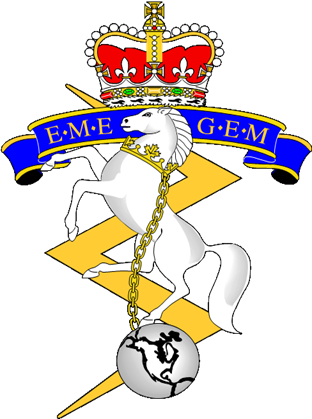 SVP remplir ce formulaire et utiliser la touche soumettre pour l’envoyer à la boite GEMRC. N’oubliez pas d’envoyer le courriel qui est généré. Si la touche soumettre ne marche pas sur votre appareil, svp envoyer ce document à: DND.RCEME-GEMRC.MDN@forces.gc.ca Member Details / Détails du MembrePreferred Language / Langue de préférence:	Rank / Grade: 					Initials / Initiales:				Surname / Nom de Famille:			Post-Nominals / Initiales Honorifiques:	MMM:   MSM:   CD:					Other: Enrolment Year / Année D’enrôlement:		Retirement Year / Année de Retraite:		Dependant Details / Détails des dépandantsSpouse Full Name / Nom Complet Conjoint(e):		Child Full Name / Nom Complet de l’enfant:		Child Full Name / Nom Complet de l’enfant:		Child Full Name / Nom Complet de l’enfant: 		Child Full Name / Nom Complet de l’enfant: 		Child Full Name / Nom Complet de l’enfant: 		Child Full Name / Nom Complet de l’enfant: 		Address for Mailing Certificates / Adresse Postale pour envoyer les CertificatsName / Nom:				Address Line 1 / Adresse Ligne 1		Address Line 2 / Adresse Ligne 2		City, Province / Ville, Province:				Postal Code / Code Postale:		